1 группа																	юноши2 группа																	юношиЗа 1 – 2 место МКОУ «ПСОШ № 2» Поспелихинский район – МБОУ СОШ № 2 г.Алейск					30:78За 3 – 4 место МБОУ «Калманская СОШ» Калманский район – МКОУ Топчихинская СОШ № 2 Топчихинский район	№п/пКОМАНДА123очкиместо1МКОУ«ПСОШ № 2»Поспелихинский район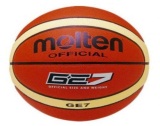 44:23239:332412МБОУ«Калманская СОШ»Калманский район23:44134:691223МБОУ«Шипуновская СОШ № 1»Шипуновский район33:39169:3423н/з№п/пКОМАНДА123очкиместо1МБОУСОШ № 2г.Алейск65:32252:132412МКОУТопчихинская СОШ № 2Топчихинский район32:65178:252323МБОУ«Усть-Калманская СОШ»Усть-Калманский район13:52125:78123